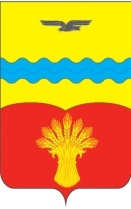 Администрация муниципального образования Кинзельскийсельсовет Красногвардейского района Оренбургской областиП О С Т А Н О В Л Е Н И Е20.05.2019                                                                                                                             № 57-п с. КинзелькаО запрете купания в водоемах, расположенных в границах муниципального образования Кинзельский сельсовет в период летнего купального сезона 2019 года       В целях обеспечения безопасности людей на водных объектах в летний период в границах муниципального образования Кинзельский  сельсовет, в соответствии с Водным кодексом Российской Федерации, Федеральным законом от 21.12.1994 № 68-ФЗ «О защите населения и территории от чрезвычайных ситуаций природного и техногенного характера», Федеральным законом  от 06.10.2003 № 131 ФЗ «Об общих принципах организации местного самоуправления  в Российской Федерации», постановлением Правительства Оренбургской области от 12.08.2005 № 225-п «Об утверждении Правил охраны жизни людей на водных объектах в Оренбургской области», руководствуясь статьями 5,27 Устава муниципального образования Кинзельский сельсовет:Запретить купание в водоёмах, расположенных в границах муниципального образования Кинзельский сельсовет.Директору МУП МХКП «Старт»  Наумову В.В.  организовать установку информационных  щитов в местах запрета купания на водных объектах.Установить, что настоящее постановление вступает в силу со дня его подписания и подлежит обнародованию.Контроль за исполнением настоящего постановления оставляю за собой. Глава сельсовета                                                                                                Г.Н. РаботяговРазослано: в дело, администрация района, прокурору района, МУП МХКП «Старт», на информационные стенды для обнародования во все населенные пункты